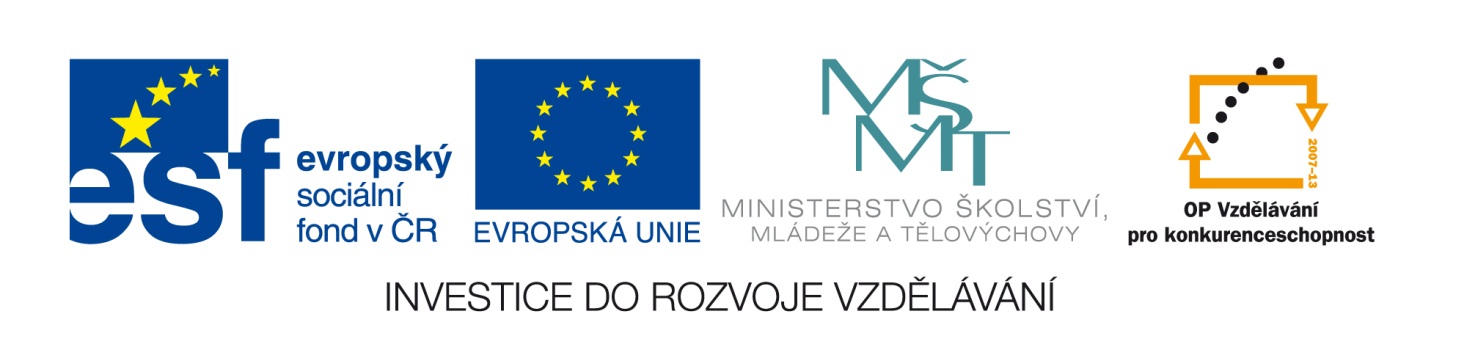 Řeš rovnice a proveď zkoušku:					 	zk:					zk:						zk:					zk:						zk:					zk:4 = x - 						zk:					zk:ŠkolaZŠ Třeboň, Sokolská 296, 379 01 TřeboňAutorMgr. Miroslava TomanováČísloVY_42_INOVACE_4088NázevLineární rovnice3 – rovnice se zlomkemTéma hodinyRovnice - procvičováníPředmětMatematikaRočník/y/8. AnotaceMateriál slouží k procvičení řešení lineárních rovnic se zlomkemOčekávaný výstupŘeší lineární rovnice se zlomkem, zná a využívá ekvivalentní úpravy, ověří správnost řešení pomocí zkouškyDruh učebního materiáluPracovní list